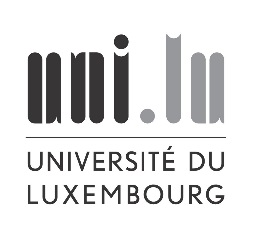 The University of Luxembourg is a multilingual, international research University.The Faculty of Law, Economics and Finance of the University of Luxembourg invites applications for1 Associate Professor position with Tenure Track in Logistics and Supply Chain Management at the Luxembourg Centre for Logistics and Supply Chain Management (LCL) (in collaboration with the MIT) (M/F) Employment contractRef: F2-50010623The LCL is a joint initiative of the University of Luxembourg and the MIT Global SCALE Network. The LCL is part of the Faculty of Law, Economics, and Finance at the University of Luxembourg.RoleThe candidate is expected totake a key role in further establishing the Luxembourg Centre for Logistics and Supply Chain Management (LCL) as a leader in research and education in logistics and supply chain management;lead major research activities (seminars, conferences, workshops) and strategic research areas that are of paramount importance for the community of Luxembourg at large (e.g., finance and supply chain management, multi-modal transport and logistics, procurement, and supply chain analytics);foster and lead interdisciplinary research, in particular with other research units at the University of Luxembourg;engage in developing and delivering graduate (masters and doctoral) level classes as well as executive courses in supply chain management, logistics, and/or related fields; build and grow partnerships with the industry and universities in Luxembourg and Europe.ProfileThe ideal candidate shall have a PhD in Supply Chain Management, Logistics, Operations Management, Business Economics, Engineering, or a related field, completed at least three years ago;demonstrated teaching excellence at the graduate, PhD, and/or executive level at a major university;significant record of published and forthcoming articles in relevant refereed journals;extensive network and experience in industry collaboration and proven track record in obtaining research grants from both the public and private sector (well linked to the industry)excellent experience and ability to conduct leading international research projects;demonstrated intention to be committed to the strengthening of the LCL in building its relationships with the regional community; ability and willingness to work in a team and collaborate across disciplines;The University of Luxembourg is set in a multilingual context. The candidate should have an excellent command of English and is expected to develop a good working knowledge in at least French or German within the first two years.University of Luxembourg and LuxembourgFounded in 2003, the University of Luxembourg is the only public university of the Grand Duchy of Luxembourg. It is a multicultural and modern European research university with a personal atmosphere, close to the European institutions and innovative companies based in Luxembourg. With an emphasis on interdisciplinary research, the University of Luxembourg strives for international excellence as well as regional relevance. The University of Luxembourg offers a competitive package and an international research and teaching environment. The Luxembourg Centre for Logistics and Supply Chain Management (LCL), which is a member of the MIT Global SCALE Network, is a cornerstone in the Duchy of Luxembourg’s overarching plan to maintain and improve the country’s position as a leader in logistics and supply chain management as it was ranked second by the World Bank’s Logistics Performance Indicator (LPI) by the World Bank. The LCL motto—Innovate, Impact, Inspire!—guides us through our excellence-focused research, outreach and teaching activities. The LCL aims to position the centre as a leading research institution. It is home to researchers with an excellent research record with publications in top tier journals including Operations Research, Production & Operations Management, Marketing Science, and Transportation Science, as well as experience in collaborating with industry. To further establish research activities, the LCL has an active PhD program.Complementing its research activities, the LCL has an outreach programme promoting engagement with industry. The focus is on developing rich and deep partnerships with local and international companies, most of which have presence in the Grand Duchy of Luxembourg and the broader Benelux region. The LCL hosts an annual eXplore Conference, Executive Education programs, Roundtables featuring contemporary issues and industry seminar series. (explore.uni.lu).The core educational program at the LCL is a one-year professional master in logistics and supply chain management (LSCM) incorporating a 4-week visit to the MIT campus in Cambridge, MA, while engaging industry partners—such as Ferrero, Vodafone, BASF and ArcelorMittal—in the applied thesis projects. The master program commenced last year with a diverse, high calibre inaugural cohort, with graduates securing positions in companies such as Amazon, Exxon, and Cargolux. Further informationApplications should contain the following the documents:An application form (through fdef-recrutement@uni.lu) A cover letter including a statement highlighting scientific, educational, and other activities of particular significance for this position;A detailed curriculum vitae with a list of publications, courses taught (including evaluations of the most recent two years), research grants, industry collaborations and experience, as well as management and administrative positions held;A list of three references including their contact information and current positions. Please indicate their relationship to you; (the referees will be contacted only upon approval from the candidate)Electronic copies of three publications;Any additional material highlighting significant publications, success in obtaining research funding, industry contacts and collaborations, experience in management positions within a university, as well as other relevant qualifications and achievements are appreciated.ContactFor questions please contact:Professor Benny MantinDirector of the Luxembourg Centre for Logistics and Supply Chain ManagementUniversity of Luxembourg162a, avenue de la FaiencerieL-1511 Luxembourge-mail: director.lcl@uni.luAll applications should be sent by e-mail by December 15, 2018, to the following address: Professor Katalin LigetiDean of the Faculty of Law, Economics and Finance University of Luxembourg4, rue Alphonse WeickerL-2721 LuxembourgE-mail : fdef-recrutement@uni.luAll applications will be handled in strictest confidence. The University of Luxembourg is an equal opportunity employer.